BERKSWICH PARISH COUNCIL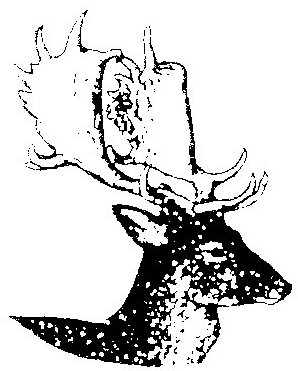 Notice of a Meeting of the CouncilTuesday 6 December 2022 in Walton (Berkswich) Village Hall, Green Gore Lane, Walton on the Hill at 7.30 pmContact: Sue Fullwood, Clerk at berkswichclerk@gmail.com or on 07871 6452321	Public SessionResidents are welcome to bring matters to the Parish Council’s attention within the meeting. If a detailed response is required it would be helpful for the Clerk to receive your questions in writing, preferably 5 days before the meeting.Agenda22/149	To note apologies for absence22/150	To record Declarations of Interest regarding items on the agenda22/151	To approve the minutes of the meeting held on 1 November 202222/152	Update on matters arising which are not agenda items22/153	To discuss the councillor vacancy22/154	To agree the contractor for School Lane Trees22/155	To agree plans for planting a tree for The Queen’s Green CanopyTo agree a tree guardTo discuss the planting To discuss a plaque22/156	To discuss the Clean Air Campaign22/157	To discuss repairs for the telephone box22/158	To discuss plans for 2023/24 Coronation of King Charles III - 6 May 202322/159	To discuss parking at:Kitlings LaneThe Village22/160	To discuss Staffs CC funding opportunities for local projects in the landscape22/161	To agree Grounds Maintenance Contractor for 202322/162	Financial MattersTo approve the budget for 2023/24To agree the precept demand for 2023/24To approve Bank Reconciliation and expenditure for November 2022To approve budget report for November 202222/163	Planning – to agree response to:South Staffordshire Local Plan - Housing on Cannock Road and Acton LaneStafford Local Plan 2020-4022/164	To receive reports from other meetings:Environment GroupVillage Hall Council of ManagementTrent Valley Collaboration Group22/165	To agree items for the agenda for the next meeting on Tuesday 7 February 2023Exclusion of the Public - The Chairman to move: that the public be excluded from the meeting for the item of business below which involves the likely disclosure of exempt information as defined in the paragraphs of Part 1 of Schedule 12A (as amended) of Local Government Act 1972.22/166	To review the job evaluation report and agree Clerk’s salary grade and effective date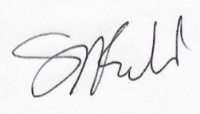 Signed   			Date:  29 November 2022